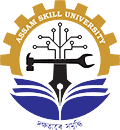 ASSAM SKILL UNIVERSITYAPPLICATION FORM FOR TEACHING POSTS(Direct Recruitment)FOR PROFESSOR AND ASSISTANT PROFESSORNB: Incomplete applications, applications without the application fees or without the signature are likely to be rejected.1.	Name in full (BLOCK LETTERS):…………………………………………………………………..…2.	Father/Spouse Name:………………………………………………………....…………………………3.	Permanent Address:……………………………………………………………………………………...……………………………………………………………………….……………...…………………………………………………………………………………. PIN:……………………Contact No.…………………………………………...4.	Address for communication:……………………………….…………………………………………..…………………………………………………………………………………………………………………………………………………………………… PIN:……………………Contact No.………………………………………..5.	E-mail:……………………………………………….…..……………………………….……………6.	Date of birth (dd/mm/yyyyy):……………………………………...………………………………….(Attested copy of H.S.L.C. Certificate to be enclosed as a proof of the age)7.	Age  as on 01.01.2023-:……………….…………………………………...........................8.	Nationality:……………………..……………………….9. Sex:………………………………Category (SC/ST/OBC/PWD/EWS) (please enclose certificate):………..…………………………….Details of Academic Qualifications (to be supported by attested photocopies of relevant documents):NET/SLET/GATE etc. (Please enclose photocopies of documents, as appropriate):Details of past services (please start from the recent employment record, keep adding this (13) section as per requirement. Also required to enclose supporting documents):Participation and contribution in relevant areas in higher educationPublications: Books/ Book Chapters, Journal Articles (A list of scholarly publications in recognized professional and / or academic journals. PLEASE MENTION ONLY THOSE PUBLICATIONS WHICH ARE RELEVANT TO THE POST APPLIED FOR):Total Publications :………………(entire career)…	(in the last 5 years)(Separate Sheet may be attached if necessary)Proof of publications required to be enclosed.Participation and scholarly presentations in conferences/ seminars/symposia (Numbers):National:	(ii) International:PLEASE MENTION ONLY THOSE CONFERENCES/SEMINARS/SYMPOSIA WHICH ARE RELEVANT TO THE POST APPLIED FOR (Detailed list required to be attached)Details of conferences/seminars/symposia/workshop/training courses organized as convener/ organizing secretary/chairperson etc. PLEASE MENTION ONLY THOSE DETAIL WHICH ARE RELEVANT TO THE POST APPLIED FORResearch Projects (as Principal Investigator or Co-Principal Investigator)Honours /Awards & Fellowships won for outstanding work:No. of Research Scholars successfully guided (towards doctoral degree): (Only list of Ph. D awarded, ‘under progress’ not to be included.)Names of two referees not related to the applicant:Name:	Name:Dept./ Designation:	Dept./ Designation:Address:	Address:PIN:	PIN:Contact No.:	Contact No.:Email id:	Email id:Any additional information that the candidate may wish to provide……………………………………………………………………………………………….……………………………………………………………………………………………….……………………………………………………………………………………………….Declaration:I hereby declare that I have carefully read and understood the instructions and regulations referred here in and that all the statements made in this application are true and complete to the best of my knowledge and belief. I understand that the competent authority can take appropriate action against me in case any of the information is found to be incorrect at any stage.Signature of the applicant:……………………………….Date:………………………..	Name in full:…………………………………………….Place:……………………….	Designation/Department:………………………………Address:…………………………………………………………………………………………………………….LIST OF ENCLOSURESDetails of certificates and other necessary documents list as per serial number of the formSignature of the applicant:…………………………….Date:NO OBJECTION CERTIFICATEThis is to certify that ____________________________ (Name of the institution/ organization) has no objection if Prof./ Dr./Shri./ Ms. …………………………………….Designation………………………… Department/ Center………………………….. of this institution/ organization applies for the position of _______________________ (Name of the Post applied for) in Assam Skill University, Mangaldoi, Darrang.Head of the Institution/ organization:Signature & seal :Date: ADVERTISEMENT NO. & DATE:                                                                                                       POST NO.: NAME OF THE POST APPLIED FOR: NAME OF THE SCHOOL:Examinations PassedYear of PassingPercentage (%) of Marks/GradeBoard/UniversitySpecialization/major/ focus area of study (whichever applicable)GraduationPost-GraduationM PhilPhDOthers (please specify)Name of the TestName of the organizationMonth and yearRoll No.SubjectScore, where applicableFrom: xxxx   To: xxxxInstitution/Employer NamePosition Held  LocationScale of pay/ pay band/ AGP/GP as applicableTemporary/ Contract/ Permanent/ Ad-Hoc (mark as applicable)Nature of DutiesRemarks (if any)ParticularsInstitution/ OrganizationArea of specialization/focus areaDuration (in month)Visiting Professor/FacultyResource PersonOthers (please specify)Sr. NoPublication TitleNature of Publication (Book/Book Chapter/Journal/Article)Theme/ focus area Month and Year of Publication123Sl.No.Title of the eventDuration (from & to)VenueTotal participantsApproximate expenditureFunding agenciesSl.No.Title of the projectNature ofprojectFundingagencyProject Duration(from & to)Total grant(Rupees)Sl.No.Name ofAward/ Fellowship etc.Elected/ HonoraryFellowAwarded byYear of AwardSl.No.Title of ResearchDate of Award1.2.3.4.5.